TISKOVÁ ZPRÁVAProf. Dušan Lužný vystoupil na Fakultě filozofické ZČUPlzeň, 27.03.2019 ― Dne 27. března 2019 přijal pozvání k účasti na cyklu besed „Univerzita jako příležitost“ prof. Dušan Lužný, sociolog, religionista a člen Rady Národního akreditačního úřadu. Přednáška „Univerzita jako příležitost… pochopit její fungování“ se uskutečnila v univerzitní kavárně Družba od 17:00 a zúčastnili se jí jak studenti a akademičtí pracovníci různých kateder, tak i vedení Fakulty filozofické ZČU.Prof. Lužný, věrný své odbornosti sociologa, se nejprve podíval na univerzitu jakožto součást společnosti – globální, národní i subsystému školství. Poté seznámil posluchače se základním mechanismem vnitřního fungování univerzity, neboť především studenti, ačkoliv jsou součástí univerzity, mají o administrativních procesech, stojících v pozadí, často jen mlhavé představy. Následovalo krátké zamyšlení nad smyslem univerzity, v současné době se totiž často hovoří o třech pilířích dnešního vzdělávání. Na jedné straně zde figuruje požadavek přípravy studentů pro trh práce, na druhé straně je vzdělání hodnoceno z hlediska tvůrčí výzkumné činnosti. V neposlední řadě však do hry vstupuje i nejvíce efemérní, avšak společenský velmi závažný, požadavek kultivace jednotlivce (a jeho prostřednictvím celé společnosti), spojený především s osvojením si a rozvojem kritického myšlení. V druhé části přednášky se prof. Lužný zaměřil na více konkrétní problematiku mechanismu udělování akreditací a seznámil posluchače nejen s fungováním celého procesu (především s tzv. institucionálními akreditacemi), ale i se svými osobními zkušenostmi s působením v NAÚ. Závěr debaty se nesl v duchu velmi živé a plodné diskuze, do které se zapojili jak studenti, tak i přítomní akademici.Celý záznam z besedy naleznete na youtubovém kanále FF ZČU.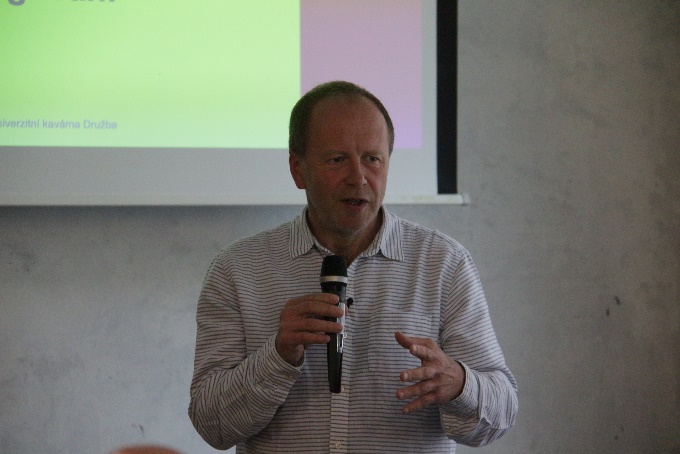 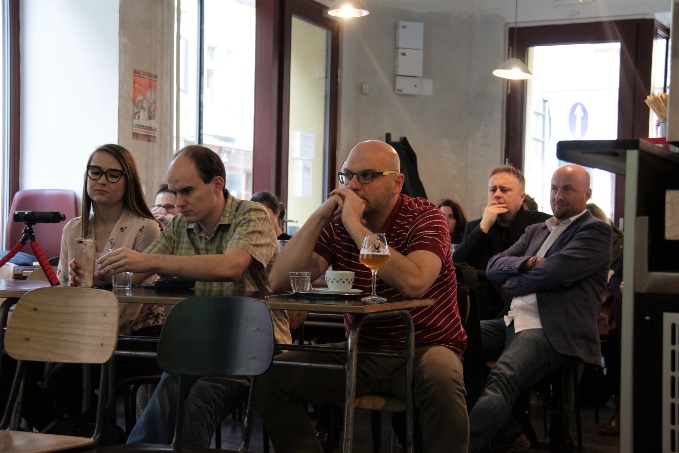 